   5* ISLAND PRINCESS ile 
HAWAİİ & FRANSIZ POLİNEZYASI & SAMOA Los Angeles (1) - Hilo - Honolulu - Kauai (Hawaii)  (ABD) 
Pago Pago (Amerikan Samoası) Apia (Samoa) 
Bora Bora (1) - Tahiti (1) - Moorea (Fransız Polinezyası) (Fransa) Los Angeles (ABD) 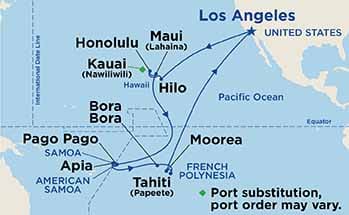 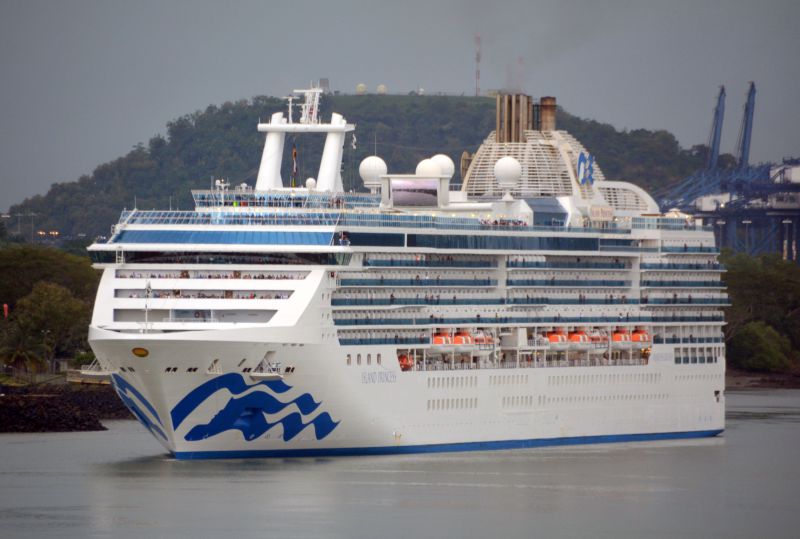 10 Nisan - 10 Mayıs 2020  / 30 Gece-31 Gün
1. Gün / 10.04.2020		İSTANBUL – LOS ANGELES, ABDİstanbul Havalimanı, Dış Hatlar Terminali, Türk Havayolları kontuarı önünde saat 11.00’de buluşma. Check-in, pasaport ve gümrük kontrolleri sonrası Türk Havayolları’nın TK9 no’lu seferi ile saat 13.05’de Los Angeles’a hareket. Yerel saat ile 16.50’de varış. Havalimanında bizleri bekleyen aracımız ile otelimize transfer. Giriş işlemlerinden sonra odanıza yerleşme ve serbest zaman. Geceleme otelimizde. 2. Gün / 11.04.2020		LOS ANGELES, ABDOtelimizden çıkışı takiben bizleri bekleyen aracımız ile Los Angeles Limanı’nda demirli olan Island Princess Gemisi’ne transfer. Pasaport ve check-in işlemlerinin ardından kabinlere yerleşme ve serbest zaman. Gemimiz 16.00’da limandan hareket edecektir.30. Gün / 09.05.2020          LOS ANGELES, ABD - İSTANBULGemimiz yerel saat ile 07.00'de Los Angeles Limanı’na yanaşmış olacaktır. Gemiden çıkış işlemleri sonrası limanda bizleri bekleyen aracımız ile Los Angeles Havalimanı’na transfer. Arzu eden misafirlerimiz valizlerini havalimanı emanetine bırakarak check-in saatine kadar serbest zaman geçirebilir. Check-in, pasaport ve gümrük kontrollerinden sonra Türk Havayolları’nın TK10 no’lu seferi ile saat 18.30’da İstanbul Havalimanı’na hareket. Geceleme uçakta.31. Gün / 10.05.2020		İSTANBULYerel saat ile 17.35’de İstanbul’a varış. Turumuzun sonu. FİYATLARIMIZA DAHİL OLAN HİZMETLER* Türk Havayolları ile İstanbul –Los Angeles - İstanbul arası ekonomi sınıfı uçak bileti* Gemide 28 gece*29 gün tam pansiyon konaklama ve gemi içerisindeki tüm aktiviteler* Los Angeles’ta 1 gece, birinci sınıf otelde konaklama* Programda belirtilen tüm transferler* Tecrübeli rehberlik hizmeti (Yeterli kişi sayısı sağlandığı takdirde Türkçe rehberlik hizmeti verilecektir.)
FİYATLARIMIZA DAHİL OLMAYAN HİZMETLER* Gemideki tüm alkollü ve bazı alkolsüz içecekler* Kişisel harcamalar (Telefon, kuru temizleme, internet vb.)* Gemi veya rehberiniz tarafından organize edilecek tüm ekstra turlar* Havalimanı & Liman vergileri
* Seyahat sağlık ve iptal sigortası * Geminin servis personeli bahşişleri	* Vize ücreti * Yurtdışı çıkış harcı	
5* ISLAND PRINCESS Yapım tarihi: Temmuz 2003Yolcu sayısı: 2200 kişiPersonel sayısı: 900 kişiTonaj: 92.822 gross tonUzunluk: 294 metreGenişlik: 32.20 metreKabin sayısı: 1136Yolcu katı sayısı: 12NOTLAR VE BİLMENİZ GEREKENLER; *Programda belirtilen saatler Türk Havayolları ve Princess Cruises şirketlerinden alınmıştır. Saatlerde olabilecek herhangi bir değişiklikten yetkili acenta sorumlu değildir. Dolayısıyla herhangi bir saat değişikliğinden ötürü yetkili acenta programın içeriğini ve hizmet içeriğini bozmadan günlerde oynama yapabilir.*Uçak yolculuğu esnasında her yolcunun kabin içine 36 cm (yükseklik) x 23 cm (en) x 56 cm (boy) ebatlarında bir parça eşya alma hakkı vardır. Bununla birlikte her yolcu uçağın bagajına vermek kaydıyla yanına 1 adet en fazla 20 kilo olan valiz alabilme hakkına sahiptir. *Gemi yolculuğu sırasındaki alacağınız akşam yemeklerinden 2’si resmi akşam yemeğidir ve burada yemek isteyen her erkek yolcumuzun yanında en az bir adet takım elbise, bayanların da en az 1 adet gece elbisesi bulundurmak zorundadırlar.*Gemi seyahati esnasında grubumuzun akşam yemek alacağı restoran ve masalar daha önceden belirlenmiş ve isimlere göre numaralandırılmış olacaktır. Dolayısıyla gemide alınacak ilk öğün yemekten son öğün yemeğe kadar herkes daha önceden belirlenen yerlerde oturacaktır. Ancak arzu edenler yemeklerini geminin başka restoranlarında da alma hakkına sahiptirler.*Özellikle gemi seyahatiniz esnasında sizlere başkalarının telefon ile ulaşması son derece zordur. Geminin uydu sistemi ile görüşmeler sağlanabilir ancak dakikası yaklaşık 17 USD civarındadır.(taxlar dahil).*Gemiye check-in esnasında istisnasız her yolcunun (çiftlerde sadece 1 kişi) kabin anahtarları alınırken gemi resepsiyonuna kredi kartını ibraz etmesi veya nakit depozit yatırması gerekmektedir. Bu ibraz sonucunda her kredi kartından kişi başına ortalama 300 USD’lik bir provizyon çekimi yapılacaktır. Bunun nedeni sizler gemiye check-in yaptıktan sonra seyir esnasında gemi içinde yapacağınız harcamalar içindir. Gemi içindeki harcamalarınızı ise (içki, meşrubat veya alkollü içecekler için)gemi resepsiyonu tarafından sizlere verilecek olan manyetik kartlar ile yapabileceksiniz. Gemide alışveriş ve casino haricinde hiç bir yerde nakit para geçmemektedir. Tüm harcamalarınızı odalarınızdaki televizyonlardan öğrenebilirsiniz. *Gemiye içki sokmak kesinlikle yasaktır.*Gemi seyahatimizin başlangıcında grubumuzun tüm valizleri için belirli renklerde valiz etiketleri tahsis edilecektir. Bu etiketlerin eksiksiz doldurulması valizlerinizin kabinlerinize doğru olarak gelmesi açısından önemlidir. *Valizlerinizi geminin ilk kalkış gününde akşam geç vakite kadar kamaralarınıza gelmeyebilir. Bu yoğunluk ve kalabalıktan kaynaklanan ve kesinlikle geminin sorumluluğunda olan bir durumdur. Onun için gemiye bineceğiniz ilk gün elzem olan ihtiyaçlarınızı küçük bir el çantasına koyup yanınıza almanızda fayda vardır.*Geminin uydu bağlantılı internet sisteminden faydalanabilirsiniz. Dakikası yaklaşık 1,5 USD civarındadır.*Geminin kalkış saatlerine kesinlikle riayet edilmesi gerekmektedir. Limanlarda geminin kalkış saatinden en geç 30 dakika önce gemiye giriş yapılması gerekmektedir. Aksi takdirde gemiye giriş yapamayabilirsiniz. Böyle bir durumdan da yetkili acenta sorumlu olmayacaktır.*Gemi seyahatinizin sonunda ise valizlerinizi toplayarak bir gece önceden kabinlerinize daha önceden bırakılacak etiketleri takarak saat 00.00’a kadar kabin kapılarınızın önüne bırakmanız gerekmektedir.*Vize alımları için en az 30 iş günü bir süreye ihtiyaç vardır. Lütfen programa katılımınızı buna göre ayarlayınız.GÜNLİMANÜLKEVARIŞKALKIŞ3Denizde seyir4Denizde seyir5Denizde seyir6Denizde seyir7Hilo, HawaiiABD09.0018.008Honolulu, HawaiiABD07.0023.009Kaui (Nawiliwili), HawaiiABD08.0017.0010Denizde seyir11Denizde seyir12Denizde seyir13Denizde seyirGÜNLİMANÜLKEVARIŞKALKIŞ14Pago PagoAmerikan Samoası10.0018.0014Uluslararası Zaman Çizgisi’ni geçiş15ApiaSamoa07.0017.0015Uluslararası Zaman Çizgisi’ni geçiş16Denizde seyir17Denizde seyir18Bora Bora, Fransız PolinezyasıFransa08.00geceleme19Bora Bora, Fransız PolinezyasıFransa-22.0020Tahiti (Papeete), Fransız PolinezyasıFransa08.00geceleme21Tahiti (Papeete), Fransız PolinezyasıFransa-04.0021Moorea, Fransız PolinezyasıFransa07.0018.0022Denizde seyir23Denizde seyir24Denizde seyir25Denizde seyir26Denizde seyir27Denizde seyir28Denizde seyir29Denizde seyirTUR ÜCRETİ  (Kişi Başı)                                İç Kabin2799 €2799 €İç Kabin Tek Kişi Farkı2099 €2099 €Kısıtlı Manzaralı Dış Kabin3099 €3099 €Kısıtlı Manzaralı Dış Kabin Tek Kişi Farkı2349 €2349 €Dış Kabin3199 €3199 €Dış Kabin Tek Kişi Farkı2899 €2899 €Balkonlu Kabin3799 €3799 €Balkonlu Kabin Tek Kişi Farkı4449 €4449 €Suit KabinSorunuzSorunuz3/4. Kişi (yetişkin & çocuk)SorunuzSorunuzİLAVE ÜCRETLER (Kişi Başı)İLAVE ÜCRETLER (Kişi Başı)İLAVE ÜCRETLER (Kişi Başı)Liman VergisiLiman Vergisi870 €Havalimanı Vergisi & Seyahat Sağlık Sigortası
(70 yaş ve üstü yolcular için sigorta sürprimi uygulanır)Havalimanı Vergisi & Seyahat Sağlık Sigortası
(70 yaş ve üstü yolcular için sigorta sürprimi uygulanır)480 €Gemi BahşişleriGemi Bahşişleri406 $ / gemide nakit yada kredi kartıyla ödenir.Vize BilgisiVize BilgisiAmerika ve PolinezyaÖnemli Not: Yukarıdaki fiyatlar bilgi amaçlı olup, satış anında güncel fiyat listesi ile kontrol edilmelidir.Önemli Not: Yukarıdaki fiyatlar bilgi amaçlı olup, satış anında güncel fiyat listesi ile kontrol edilmelidir.Önemli Not: Yukarıdaki fiyatlar bilgi amaçlı olup, satış anında güncel fiyat listesi ile kontrol edilmelidir.